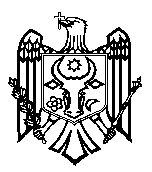 CURTEA DE CONTURI A REPUBLICII MOLDOVAH O T Ă R Â R E A  nr.14din 26   aprilie  2022cu privire la Raportul auditului performanței cu tema: „Măsurile întreprinse și resursele investite în implementarea și dezvoltarea Sistemului informațional automatizat de gestionare și eliberare a actelor permisive (SIA GEAP) contribuie la atingerea scopului și obiectivelor stabilite?” Curtea de Conturi, cu participarea Secretarei generale adjuncte a Guvernului, dna Svetlana Țurcanu; Președintei Comisiei Naționale a Pieței Financiare, dna Cornelia Cozlovschi; Directorului adjunct al Departamentului reglementare și autorizare din cadrul Băncii Naționale a Moldovei, dl Vladimir Țurcanu; Secretarei generale a Comisiei Naționale a Pieței Financiare, dna Elena Pui; Directoarei Instituției Publice „Agenția de Guvernare Electronică”, dna Olga Tumuruc; Directorului adjunct al Instituției Publice „Agenția Servicii Publice”, dl Sergiu Manic; Directorului Unității de Implementare a Proiectului Băncii Mondiale de Ameliorare a Competitivității (UIPAC), dl Aureliu Casian; Directorului adjunct al Serviciului Fiscal de Stat, dl Iuri Lichii; Directorului general al Agenției Medicamentului și Dispozitivelor Medicale, dl Dragoș Guțu; Directorului adjunct al Agenției Naționale Transport Auto, dl Ion Bocancea; Directorului Agenției Navale, dl Igor Zaharia; Directorului adjunct al Agenției pentru Geologie și Resurse Minerale, dl Igor Lungu; Directorului  Agenției Naționale pentru Reglementare în Comunicații Electronice și Tehnologia Informației, dl Andrei Muntean;  Directorului Agenției de Mediu, dl Gavril Gîlcă; Directorului adjunct al Agenției pentru Supraveghere Tehnică, dl Mihail Zaporojan; Secretarului de stat al Ministerului Agriculturii și Industriei Alimentare, dl Vasile Șarban; șefei Direcției dezvoltare acreditare din cadrul Centrului Național de Acreditare din Republica Moldova (MOLDAC), dna Larisa Boboc; Directorului adjunct al Agenției Naționale pentru Sănătate Publică, dl Vasile Guștiuc; Directorului general adjunct din cadrul Agenției Naționale pentru Siguranța Alimentelor, dl Alexandr Manciu; Șefei Secției licențiere din cadrul Agenției Naționale pentru Reglementare în Energetică, dna Tatiana Vieru; consultantului principal din  Secția reglementarea mediului de afaceri a Ministerului Economiei, dl Cezar Iliaș; Specialistei principale din Secția juridică și resurse umane a Autorității Aeronautice Civile, dna Alina Arsenii, precum și a altor persoane responsabile de la  instituțiile vizate, în cadrul ședinței video, călăuzindu-se de art.3 alin.(1) și art. 5 alin.(1) lit. a) din Legea privind organizarea și funcționarea Curţii de Conturi a Republicii Moldova nr. 260 din 07.12.2017 (cu modificările ulterioare), a examinat Raportul auditului performanței cu tema: „Măsurile întreprinse și resursele investite în implementarea și dezvoltarea Sistemului informațional automatizat de gestionare și eliberare a actelor permisive (SIA GEAP) contribuie la atingerea scopului și obiectivelor stabilite?”.Misiunea de audit public extern a fost realizată conform Programului activității de audit a Curții de Conturi pe anul 2021, având drept scop colectarea datelor și informațiilor pertinente și exhaustive pentru susținerea constatărilor și concluziilor de audit referitor la faptul dacă instituțiile și autoritățile publice responsabile au creat și au realizat condițiile necesare pentru implementarea, gestionarea și utilizarea eficientă a SIA GEAP, cu identificarea riscurilor și vulnerabilităților în acest sens și cu determinarea oportunităților de îmbunătățire pentru maximizarea beneficiilor Sistemului.Auditul public extern a fost planificat și s-a desfășurat în conformitate cu Standardele Internaționale ale Instituțiilor Supreme de Audit aplicate de Curtea de Conturi. Examinând Raportul de audit, Curtea de Conturi A CONSTATAT:Eficientizarea guvernării prin aplicarea și utilizarea tehnologiilor informaționale, asigurarea schimbului de date și interoperabilitate între registrele și sistemele informaționale de stat, precum și responsabilizarea autorităților publice au impact multiplicativ social și politic. Instituirea unui ghișeu unic, prin implementarea Sistemului Informațional Automatizat de Gestionare și Eliberare a Actelor Permisive (SIA GEAP), a fost generată de complexitatea și diversitatea proceselor de eliberare a actelor permisive, ceea ce creează o povară semnificativă pentru antreprenori la obținerea acestora, precum și de necesitatea de contribuire la facilitarea procesului respectiv atât pentru antreprenori, cât și pentru autoritățile publice emitente. SIA servește drept punct central pentru interconectarea autorităților publice și coordonarea activităților lor, astfel ca acestea să poată face schimb de informații, în scopul minimizării cantității informațiilor care trebuie să fie prezentate de solicitanți în vederea obținerii actelor permisive.Achiziția serviciilor de implementare a SIA GEAP, inclusiv a dezvoltărilor acestuia, s-a realizat în perioada anilor 2016 – 2020, în cadrul Proiectului de Ameliorare a Competitivității II pentru perioada 2015-2021, finanțat din creditul Băncii Mondiale, de către Unitatea de Implementare a Proiectului Băncii Mondiale din cadrul Ministerului Economiei. Achiziția s-a desfășurat în conformitate cu procedurile Băncii și sub monitorizarea exclusivă din partea acesteia. Costul total al SIA, la situația din 2021, a constituit peste 16,0 mil. lei, iar pentru menținerea acestuia, pe parcursul anului 2021, au fost efectuate cheltuieli din bugetul de stat în sumă de peste 95,0 mii lei. Rezultatele auditului atestă că acțiunile întreprinse și resursele investite în implementarea și dezvoltarea SIA GEAP contribuie, într-o anumită măsură, la atingerea scopului și obiectivelor stabilite ale acestuia, fapt exprimat și prin instituirea, funcționarea și utilizarea Sistemului, stabilirea unui cadru normativ necesar funcționării și utilizării acestuia, a autorităților responsabile, inclusiv a celor responsabile de gestionarea SIA etc. Totodată, auditul relevă că, deși au fost înregistrate anumite progrese și rezultate tangibile, acestea nu s-au soldat în măsură deplină cu impactul scontat, datorită  reticenței utilizării SIA de către unele autorități emitente de acte permisive, având ca efect un nivel relativ/mediu de implementare și de valorificare a SIA GEAP de către autoritățile și instituțiile publice responsabile, precum și elaborarea și implementarea sistemelor informaționale proprii pentru gestionarea procesului de emitere a actelor permisive, utilizarea  în paralel a modului tradițional de gestionare/emitere a actelor permisive etc. De menționat că deficiențele constatate și elucidate de către audit în Raport sunt determinate de un cumul de factori sistemici, inclusiv: instabilitatea/lipsa leadership-ului la nivelul instituțiilor; monitorizarea și controlul insuficiente și ineficiente din partea autorităților responsabile de implementarea SIA GEAP, precum și implicarea insuficientă a autorităților responsabile în vederea impulsionării și asigurării rezultatelor scontate; necorelarea capacităților instituționale disponibile cu atribuțiile și sarcinile delegate; pregătirea insuficientă a procesului de instituire a SIA, exprimată prin analiza insuficientă a necesităților, resurselor și capacităților instituționale ale autorităților implicate; insuficiența și, după caz, ineficiența condițiilor pentru valorificarea SIA; imperfecțiunea cadrului normativ și a celui regulator în domeniu; managementul insuficient al riscurilor aferente implementării și utilizării SIA; lipsa capacităților interne de a acorda suport utilizatorilor pentru asimilarea mai bună a Sistemului, precum și incapacitatea de a adapta unele fluxuri de documente la rigorile  acestuia etc. În acest context, se denotă că asigurarea unei conlucrări eficiente între factorii implicați, cu întreprinderea măsurilor necesare pentru implementarea recomandărilor înaintate de audit, în vederea înlăturării neajunsurilor constatate în cadrul auditului, vor contribui la atingerea impactului scontat al SIA GEAP, a sustenabilității/durabilității acestuia, precum și la asigurarea condițiilor necesare pentru dezvoltarea și consolidarea Sistemului. Totodată, aspectele consemnate în Raportul de audit urmează să motiveze Guvernul, precum și alte autorități responsabile pentru intervenirea în timp oportun, prin examinări adecvate, asupra modului de emitere și gestionare a actelor permisive, precum și asupra modului de utilizare/valorificare a SIA, în scopul atingerii obiectivelor stabilite în procesul de reformare a guvernării.Reieșind din cele expuse, în temeiul art.14 alin.(2), art.15 lit.d) și art.37 alin.(2)  din Legea nr. 260 din 07.12.2017, Curtea de ConturiHOTĂRĂŞTE:Se aprobă Raportul auditului performanței cu tema: „Măsurile întreprinse și resursele investite în implementarea și dezvoltarea Sistemului informațional automatizat de gestionare și eliberare a actelor permisive (SIA GEAP) contribuie la atingerea scopului și obiectivelor stabilite?”, anexat la prezenta Hotărâre.                                                                                                                                                   Prezenta Hotărâre și Raportul de audit se remit: 2.1. Parlamentului Republicii Moldova, pentru informare și examinare, după caz, în cadrul Comisiei parlamentare de control al finanțelor publice;2.2. Președintelui Republicii Moldova, pentru informare;2.3. Guvernului Republicii Moldova, pentru informare și luare de atitudine în vederea monitorizării asigurării implementării recomandărilor de audit. De asemenea, reieșind din neajunsurile constatate de audit, se recomandă, cu participarea:2.3.1. Cancelariei de Stat, Ministerului Economiei și Agenției de Guvernare Electronică, reexaminarea și, după caz, determinarea autorității competente care va exercita rolul de posesor al SIA GEAP, prin prisma responsabilităților atribuite acestuia;2.3.2. Băncii Naționale a Moldovei, Agenției de Guvernare Electronică și Ministerului Finanțelor,  examinarea și identificarea soluțiilor optime pentru asigurarea încasării la bugetul de stat, exclusiv prin intermediul serviciului MPay, a plăților pentru obținerea actelor permisive de către persoanele juridice (integrarea prestatorilor de servicii de plată – internet - bankingul aferent persoanelor juridice (client bank) cu serviciul MPay);2.4. Cancelariei de Stat, Ministerului Economiei, Unității de Implementare a Proiectului Băncii Mondiale de Ameliorare a Competitivității (UIPAC), Ministerului Infrastructurii și Dezvoltării Regionale, instituțiilor publice: Agenția de Guvernare Electronică, Agenția Servicii Publice, precum și registratorilor SIA GEAP (autorităților emitente, incluse  în Nomenclatorul actelor permisive, aprobat prin Legea nr.160/2011, precum și autorităților publice locale, conform Legii nr.231/2010 cu privire la comerțul interior), indicate și în Anexa nr.4 la Raportul de audit, pentru implementarea recomandărilor expuse în Raport, cu elaborarea unui Plan de acțiuni în acest sens și asigurarea executării măsurilor necesare în scopul eliminării neajunsurilor constatate de audit.Prin prezenta Hotărâre, se exclude din regim de monitorizare recomandarea nr.12 din Raportul performanței: „În ce mod activitățile realizate pentru crearea/elaborarea, implementarea și gestionarea sistemelor informaționale în sectorul public contribuie la utilizarea eficientă a resurselor alocate în acest scop?”, aprobat prin Hotărârea Curții de Conturi nr.82 din 28 decembrie 2020, înaintată  Agenției de Guvernare Electronică, ca urmare a reiterării acesteia, prin reformulare, în Raportul de audit anexat la prezenta Hotărâre.  Prezenta Hotărâre intră în vigoare de la data publicării în Monitorul Oficial al Republicii Moldova și poate fi contestată cu o cerere prealabilă la autoritatea emitentă în termen de 30 zile de la data publicării. În ordine de contencios administrativ, Hotărârea poate fi contestată la Judecătoria Chișinău, sediul Râșcani (MD-2068, mun. Chișinău, str. Kiev nr.3), în termen de 30 de zile din data comunicării răspunsului cu privire la cererea prealabilă sau data expirării termenului prevăzut de lege pentru soluționarea acesteia.Curtea de Conturi va fi informată semestrial, în termen de 18 luni din data intrării în vigoare a prezentei Hotărâri, despre acțiunile întreprinse pentru executarea subpunctului 2.4. din prezenta Hotărâre.Hotărârea și Raportul auditului performanței cu tema: „Măsurile întreprinse și resursele investite în implementarea și dezvoltarea Sistemului informațional automatizat de gestionare și eliberare a actelor permisive (SIA GEAP) contribuie la atingerea scopului și obiectivelor stabilite?”  se plasează pe site-ul oficial al Curții de Conturi (https://www.ccrm.md/ro/decisions). Marian LUPU,Președinte